INDUSTRIA 4.0 E IPER-AMMORTAMENTOgiovedì, 2 marzo 2017SEDE CONFINDUSTRIA VICENZAPROGRAMMA14:00	Registrazione partecipanti14:30	Saluti e apertura lavori	Massimo Carboniero, Presidente UCIMU-SISTEMI PER PRODURRE	Luciano Vescovi, Presidente Confindustria Vicenza15:00	La politica industriale di Confindustria	Giulio Pedrollo, Vice presidente per la politica industriale, Confindustria15:20	L’applicazione del super e iper ammortamento	Alfredo Mariotti, Direttore Generale UCIMU-SISTEMI PER PRODURRE15:40	L’applicazione del leasing nel super e iper ammortamento	Gianluca De Candia, Direttore Generale ASSILEA16:00	         Testimonianza: Industria 4.0 tra illusione e realtà	Gianpaolo Morandi, Direttore commerciale Bucci Automations S.p.a.16:20           Dibattito17:00           Chiusura lavori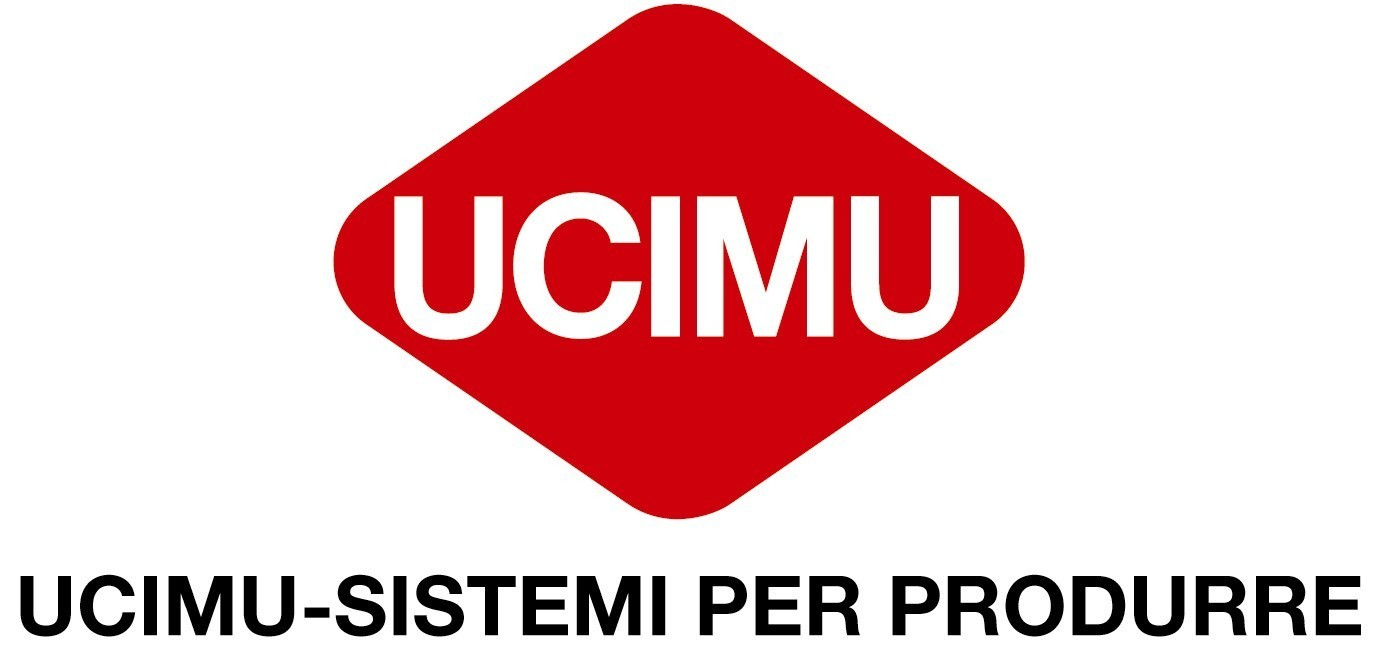 